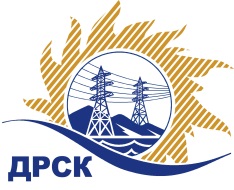 Акционерное общество«Дальневосточная распределительная сетевая  компания»ПРОТОКОЛпроцедуры вскрытия конвертов с заявками участников СПОСОБ И ПРЕДМЕТ ЗАКУПКИ: открытый электронный запрос предложений № 800026 на право заключения Договора на выполнение «Капитальный ремонт ВЛ 0,4-6 кВ г.Николаевск-на-Амуре» для нужд филиала АО «ДРСК» «Хабаровские  электрические сети» (закупка 1022 раздела 1.1. ГКПЗ 2017 г.).Плановая стоимость: 9 294 000,00 руб., без учета НДС;   10 966 920,00 руб., с учетом НДС.ПРИСУТСТВОВАЛИ: постоянно действующая Закупочная комиссия 2-го уровня ВОПРОСЫ ЗАСЕДАНИЯ КОНКУРСНОЙ КОМИССИИ:В ходе проведения запроса предложений было получено 3 заявки, конверты с которыми были размещены в электронном виде на Торговой площадке Системы www.b2b-energo.ru.Вскрытие конвертов было осуществлено в электронном сейфе организатора запроса предложений на Торговой площадке Системы www.b2b-energo.ru автоматически.Дата и время начала процедуры вскрытия конвертов с заявками участников: 08:00 московского времени 05.04.2017Место проведения процедуры вскрытия конвертов с заявками участников: Торговая площадка Системы www.b2b-energo.ru всего сделано 3 ценовые ставки.В конвертах обнаружены заявки следующих участников запроса предложений:Ответственный секретарь Закупочной комиссии 2 уровня                                  М.Г.ЕлисееваЧувашова О.В.(416-2) 397-242№ 394/УР-Вг. Благовещенск05 апреля 2017 г.№Наименование участника и его адресПредмет заявки на участие в запросе предложений1АО «ВСЭСС» (Россия, г. Хабаровск, ул. Тихоокеанская, 165, 680042)Заявка, подана 04.04.2017 в 06:39
Цена: 10 909 100,00 руб. (цена без НДС: 9 245 000,00 руб.)2ООО "ТЕХЦЕНТР" (690105, Россия, Приморский край, г. Владивосток, ул. Русская, д. 57 Ж, кв. 18)Заявка, подана 03.04.2017 в 05:00
Цена: 10 915 000,00 руб. (цена без НДС: 9 250 000,00 руб.)3ООО "ВЫСОТНИК" (Россия 680000 г. Хабаровск, ул. Кирова, дом 4)Заявка, подана 03.04.2017 в 04:12
Цена: 9 293 543,00 руб. (НДС не облагается)